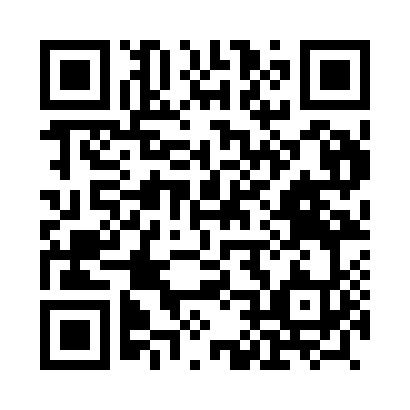 Prayer times for Huacho, PeruWed 1 May 2024 - Fri 31 May 2024High Latitude Method: NonePrayer Calculation Method: Muslim World LeagueAsar Calculation Method: ShafiPrayer times provided by https://www.salahtimes.comDateDayFajrSunriseDhuhrAsrMaghribIsha1Wed5:046:1612:073:285:587:062Thu5:046:1612:073:285:587:063Fri5:046:1712:073:285:587:064Sat5:046:1712:073:285:577:065Sun5:046:1712:073:275:577:056Mon5:046:1712:073:275:577:057Tue5:046:1712:073:275:577:058Wed5:056:1712:073:275:567:059Thu5:056:1812:073:275:567:0510Fri5:056:1812:073:275:567:0511Sat5:056:1812:073:275:567:0412Sun5:056:1812:073:275:557:0413Mon5:056:1812:073:275:557:0414Tue5:056:1912:073:265:557:0415Wed5:056:1912:073:265:557:0416Thu5:056:1912:073:265:557:0417Fri5:056:1912:073:265:547:0418Sat5:066:1912:073:265:547:0419Sun5:066:2012:073:265:547:0420Mon5:066:2012:073:265:547:0421Tue5:066:2012:073:265:547:0422Wed5:066:2012:073:265:547:0423Thu5:066:2112:073:265:547:0424Fri5:076:2112:073:265:547:0425Sat5:076:2112:073:265:547:0426Sun5:076:2112:083:265:547:0427Mon5:076:2212:083:265:547:0428Tue5:076:2212:083:265:547:0429Wed5:076:2212:083:265:547:0430Thu5:086:2212:083:265:547:0431Fri5:086:2312:083:265:547:04